Zdjęcia  powierzchni przeznaczonej do najmu. 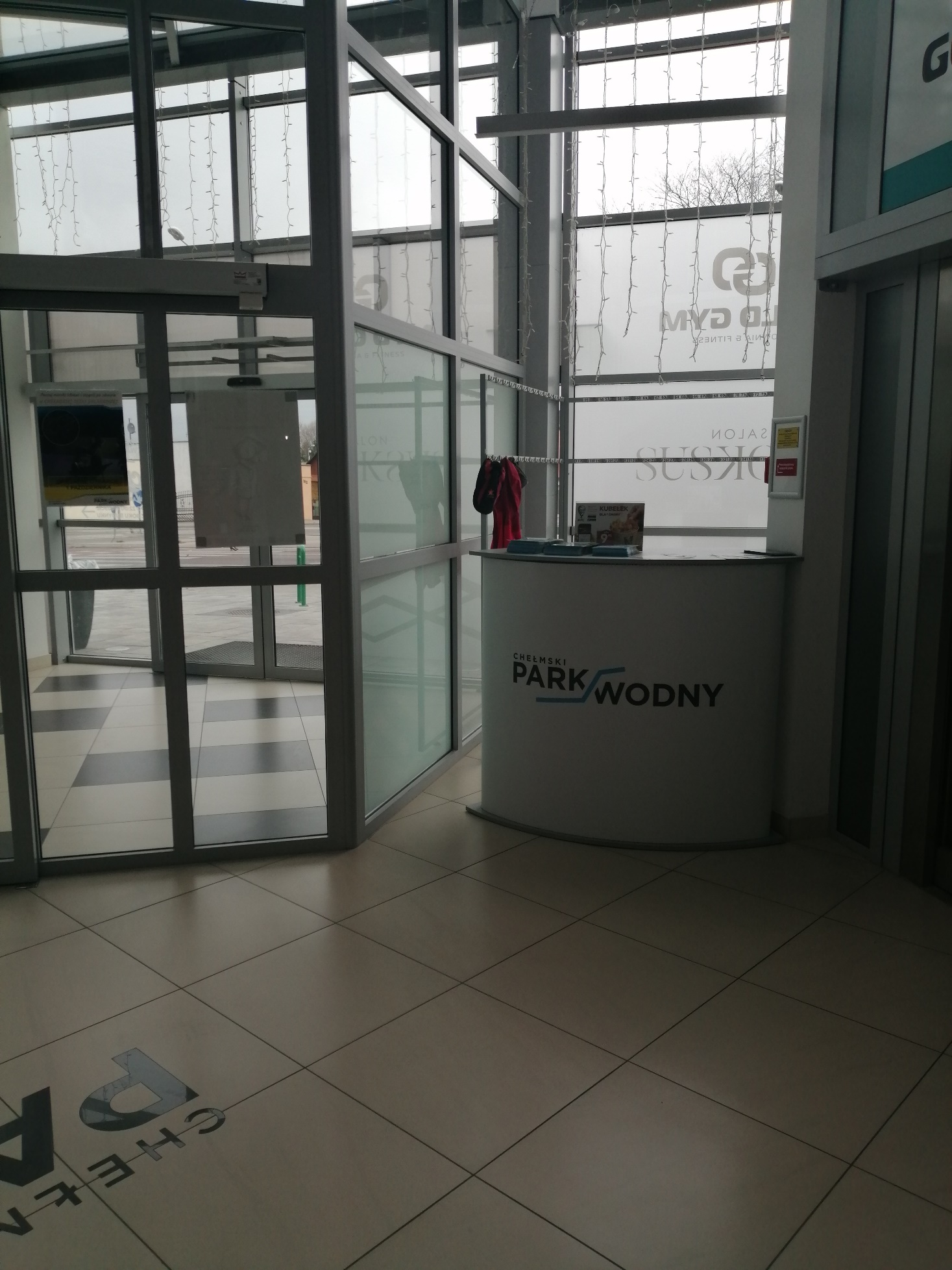 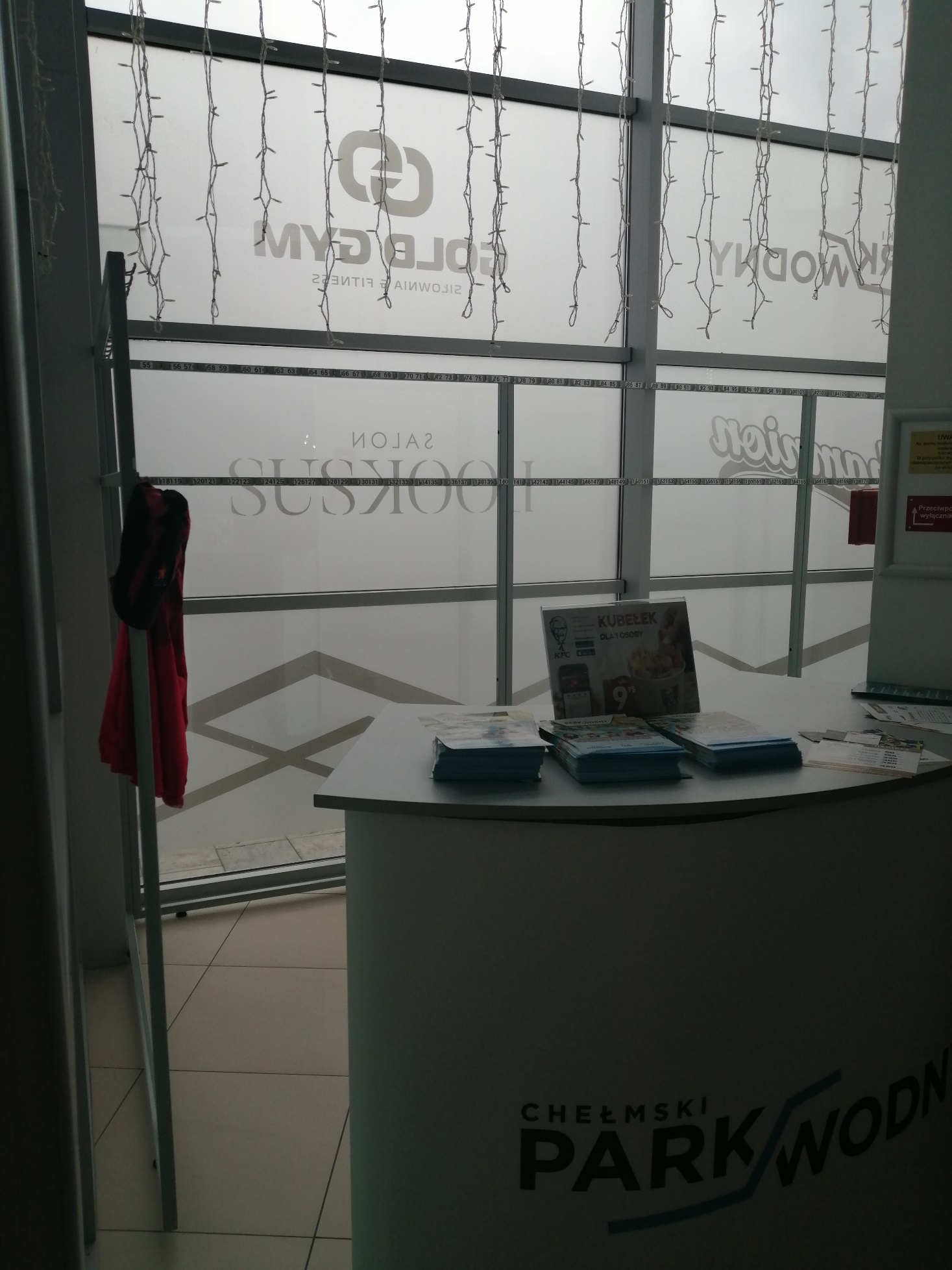 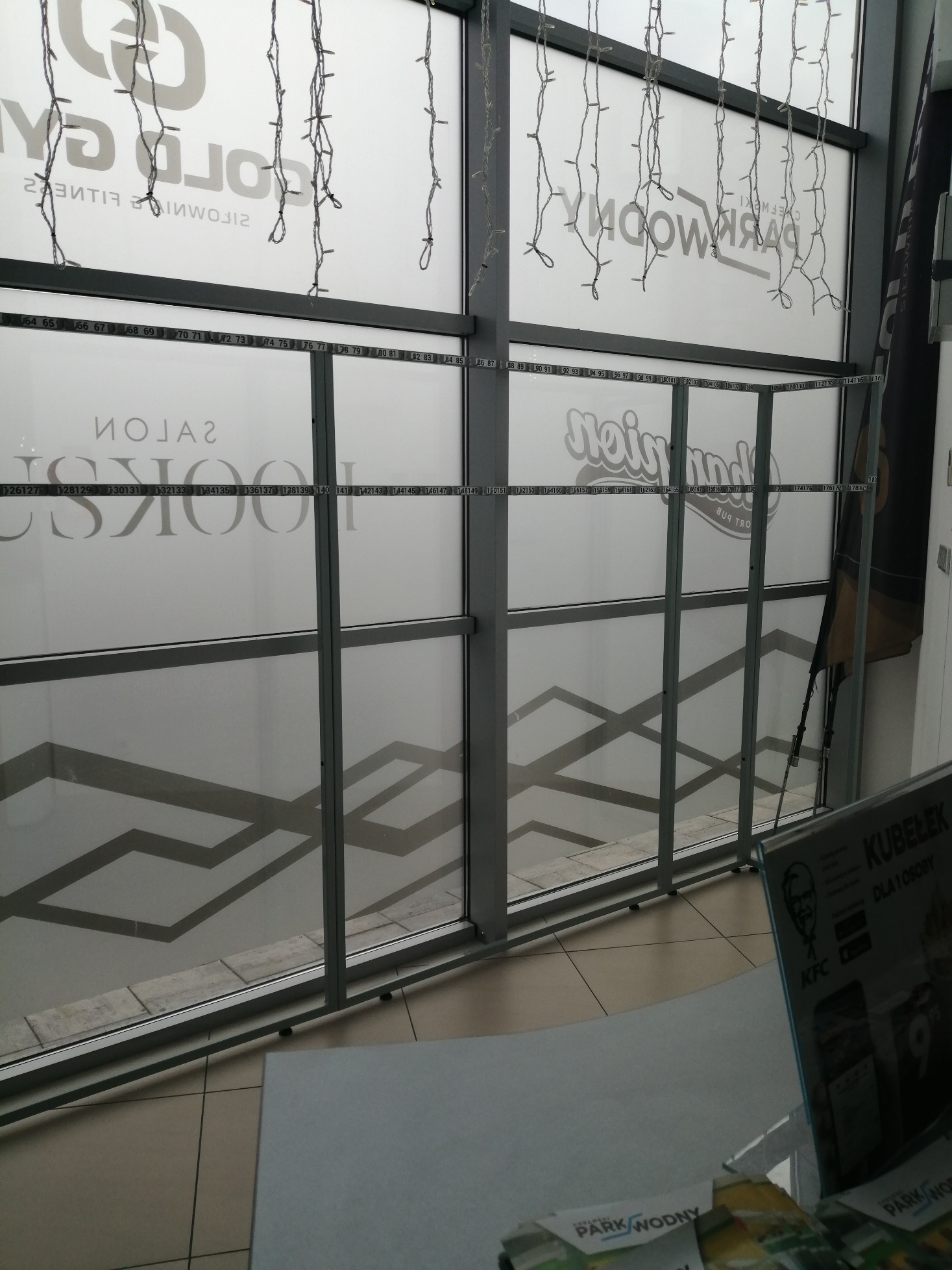 